Технология создания лэпбука по теме «Природное наследие Архангельского края».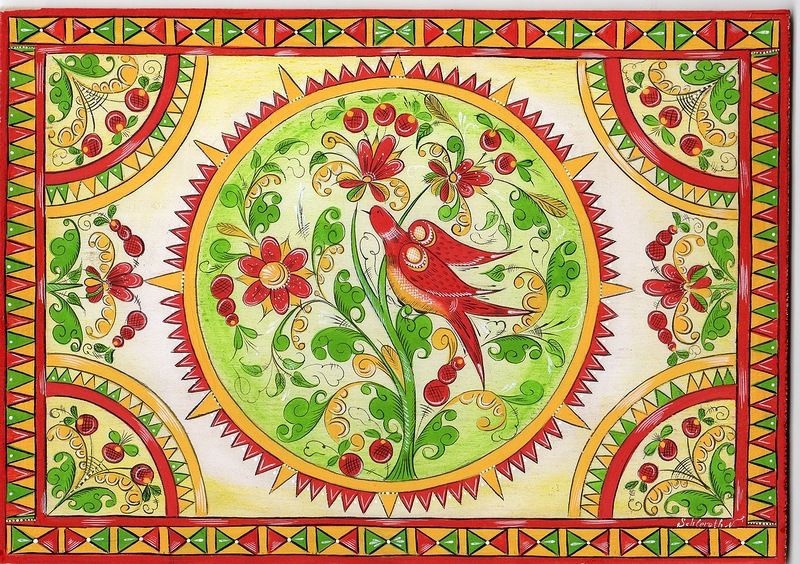 Чтить традиции родного края важно, но не менее важно сохранять природное наследие. Однако прежде, чем сохранять, мы должны узнать о богатстве природы  Поморья. В качестве средства для изучения и аккумуляции информации мы решили выбрать такое средство обучение, как лэпбук.Почему выбор пал именно на него?В дословном переводе («lap»  - колено, «book»  - книга). Это книжка-раскладушка или папка, которая создаётся самостоятельно и состоит из разных рисунков, наклеенных картинок, карманчиков, открывающихся дверок и окошек, шаблоны для которых в изобилии представлены в интернете. Также в лэпбуке могут присутствовать разные игры, загадки, кроссворды для проверки усвоения информации.Главное условие  -  вся информация, собранная в лэпбуке, должна быть по какой-то одной теме.Основная ценность этого средства обучения  в том, что в создании лэпбука ребёнок принимает непосредственное участие, его роль незаменима. Ему предоставляется много свободы в оформлении, это полёт фантазии, поэтому лэпбук получается ярким, красочным и очень интересным. Такую книгу можно делать в течение длительного времени, постоянно дополняя новыми идеями, а потом  многократно пересматривать, и каждый раз  это будет очень увлекательно.В каких ситуациях закономерно применение лэпбука.1. Он помогает ребёнку организовать информацию по изучаемой теме и лучше понять и запомнить материал. Особенно такой способ подходит визуалам.  2. Ребенок научится самостоятельно собирать и организовывать информацию - хорошая подготовка к написанию последующих серьёзных работ в его жизни.3. Способ для повторения пройденного. В любое удобное время ребенок может открыть лэпбук и повторить пройденное, например, к контрольной работе.4. Лэпбук хорошо подойдет для работы в группах на уроке.  Можно выбрать задания, которые каждому будут по силам, и сделать  коллективную книжку. 5. Хорошо лэпбук подходит для проектной деятельности, которой сейчас, начиная с пятого класса, занимается каждый школьник. Лэпбук выступает в роли продукта, который получается у ребёнка в результате исследования. Лэпбук  - это учебное пособие, поэтому его содержание должно соответствовать  требованиям. Работа над созданием лэпбука проходит в определенной последовательности:выбор темы;определение, что уже известно по теме, составление плана;проработка макета книги;изучение темы, подбор материала и оформление лэпбука. Во время создания лэпбука можно естественным образом осуществлять интеграцию образовательных областей, комбинировать разные виды детской деятельности (исследовательская, познавательная, продуктивная) и формы работы с детьми, решать образовательные задачи в совместной деятельности взрослого и детей, самостоятельной деятельности школьника. Этот метод актуален и эффективен, т.к. даёт ребенку возможность экспериментировать, синтезировать полученные знания, развивать творческие способности и коммуникативные навыки.Работа с лэпбуком отвечает основным тезисам организации партнёрской деятельности взрослого с детьми, включённость учителя в деятельность наравне с детьми. Лэпбук соответствует требованиям ФГОС  к предметно-развивающей среде: информативен, полифункционален, способствует развитию творчества, воображения, пригоден к использованию одновременно группой детей, обладает дидактическими свойствами, является средством художественно-эстетического развития ребенка, вариативен.Создавая лэпбук по природному наследию, мы с ребятами преследовали не только информативную цель, но игровую. В нашем лэпбуке вы сможете найти не только какие бывают грибы, птицы в Архангельском крае, но и поиграть: собрать ягодные бусы, отгадать загадки, расшифровать какие цветы и животные есть в Архангельском крае, а также сыграть в Поморскую рыбалку.Давайте рассмотрим некоторые интересные фрагменты нашего лэпбука.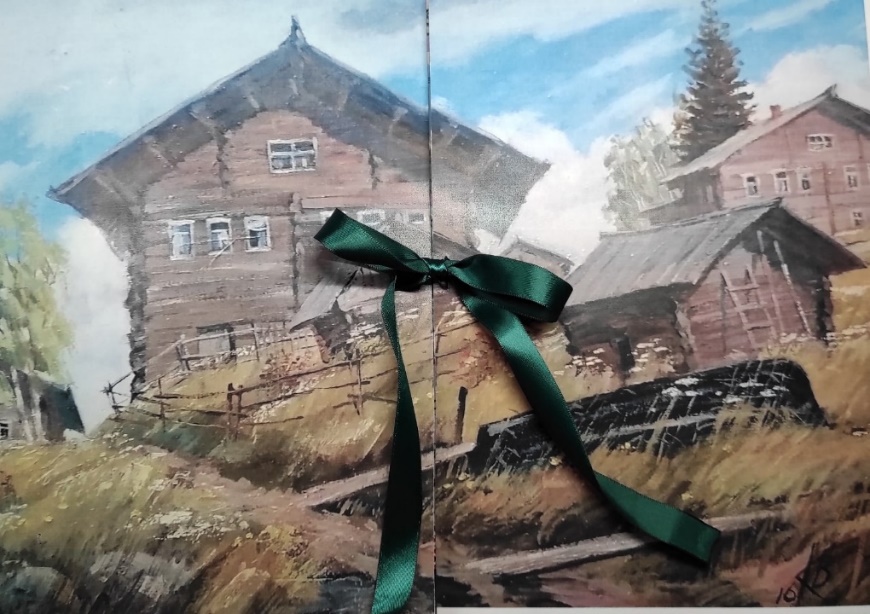  1. Отгадай название северных цветов.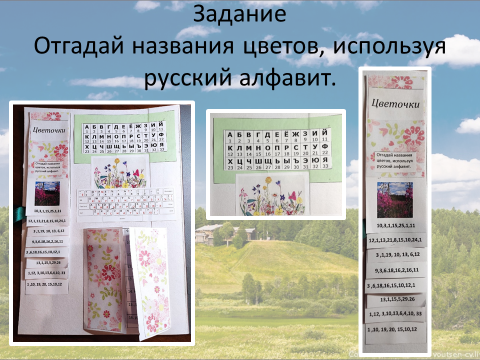 С помощью алфавита, который пронумерован, можно отгадать название цветов.2. Отгадай названия животных.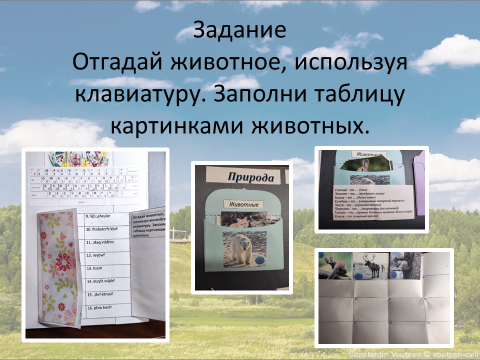 С помощью клавиатуры зашифрованы названия животных. Ребята их отгадывают и заполняют картинками карточку.3. Собери ягодные бусы.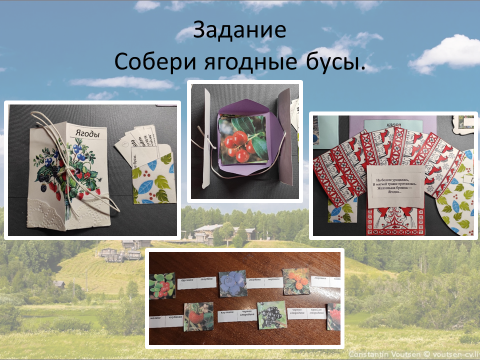 В данном задании ребята по названиям собирают ягодные бусы и отгадывают загадки о ягодах.4. Также важно знать из каких районов состоит Архангельская область. В этом задании необходимо собрать пазл из районов Архангельской области.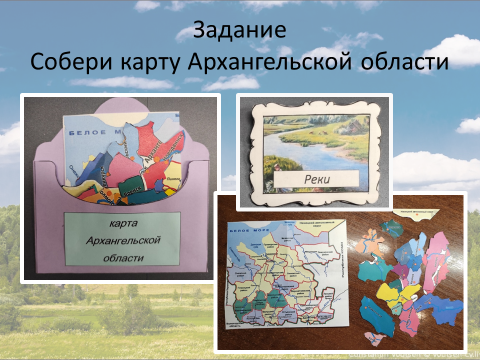 Рядом есть кармашек с наиболее популярными реками, которые также можно найти на уже собранной из кусочков пазлов Архангельской области.5. Далее можно поиграть в игру «Знатоки Архангельского края. 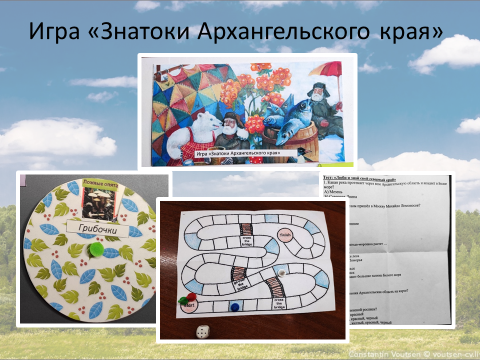 В данном кармашке есть листок с вопросами, игровые кости и фишки.Если игрок попадает фишкой на синее поле, ему необходимо ответить на вопросы по Архангельскому краю.6. Поморская рыбалка.В задании необходимо «поймать» найти как можно больше рыб, которые обитают в Белом море.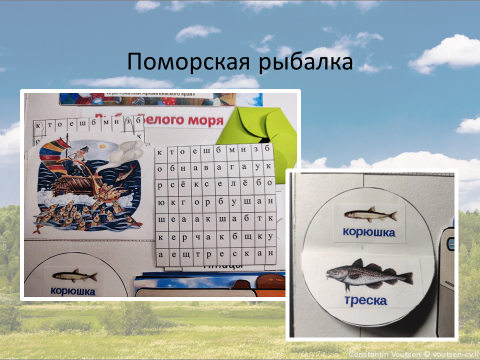 7. Фото красот Архангельского края. В данном задании ребята смогут познакомиться с достопримечательностями Архангельской области будь то: Соловецкие острова или Пинежские пещеры.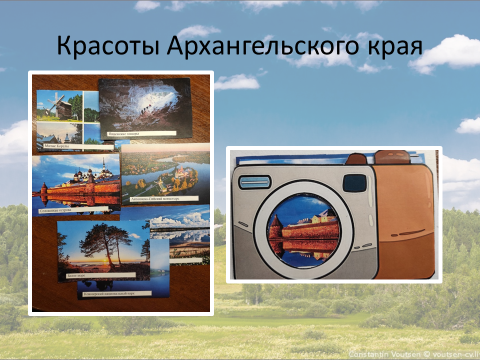 Нужно отметить, что ребята с удовольствием принимали участие в создании нашего лэпбука и затем с интересом отгадывали задания. Целью нашей методической разработки было привить любовь и бережное отношение к природному наследию Архангельского края. Любовь к Родине начинается с любви к родной природе. Самая близкая чувствам природа, это природа тех мест, где мы родились. Надо любить и ценить ту красоту, которую дарит нам природа, особенно если это знакомые с детства любимые места природы родного края. 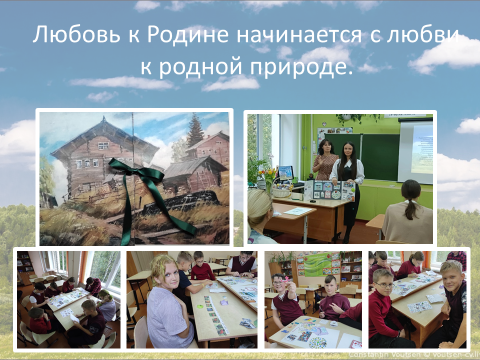 